Katedra psychologie Fakulty pedagogické

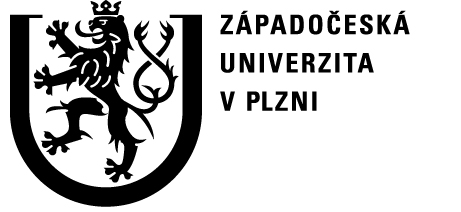 PROGRAM KONFERENCE - Plzeň 14.11.2008
„Psychologie ve vzdělávání“Dopoledne 14.11. - zahájení v 10.00 hod. (aula, Jungmannova ul.č.1)doc. Ing. Josef  Průša, CSc., rektor ZČU: zahájení konferencedoc. PaedDr. Jana Coufalová, CSc., děkanka FPE: úvodní slovoKulturní vystoupení: 	zpěv Mgr. Jana Vokurková, klavírní doprovod Mgr. Hana Bezděková; 
                                      Ivana a Lenka Rukavičkovy (příčné flétny)Polední přestávka - oběd  (12.00 - 13.00)Odpoledne 14.11. - 1. blok: 13.00 - 14.40 hod.Odpolední přestávka - občerstvení  (14.40 - 15.00)Odpoledne 14.11. - 2. blok: 15.00 - cca 17.00 hod.Závěr konference (cca v 17.00 hod.)prof.PhDr.Jiří Mareš,CSc., LF UK Hradec Králové: 
				Převádění psychologických poznatků do školní praxe aneb evidence-based education prof.PhDr.Zdeněk Helus,DrSc., PedF UK Praha: 
				Nové psychologické impulzy k využívání potencialit vzdělávací úspěšnosti žákůdoc.PhDr.I.Pavelková,CSc., Kat.školní a pedagogické psychologie PedF UK Praha: 
				Výkonová motivace v českých školáchdoc.PhDr.Jana Miňhová,CSc., PhDr. Božena Jiřincová, katedra psychologie FPE ZČU v Plzni: 
				Výuka učitelství psychologie a výchovy ke zdraví na KPS FPE v PlzniJméno, pracovištěNázev příspěvkuAnotace příspěvku13.00 →
     prof.PhDr.Jiří Mareš,CSc.LF UK Hradec KrálovéJak odradit studenty a učitele od studia psychologieHumorně laděná doporučení.doc.PhDr.Jana Miňhová,CSc. a kol.Katedra psychologie  FPE ZČU v PlzniVýsledky výzkumu KPS zaměřeného na specificky talentovanou mládežPhDr. Eva Šauerová: Specifičnost role psychologa v práci se sportovními talentydiskuzediskuzediskuzediskuze13.45 →doc. PhDr. Evžen Řehulka, CSc.Kat.psych. Ped.F MU BrnoMentálně hygienický aspekt učitelské profese na základě výzkumu kvality života učitelůPsychohygienický aspekt učitelské profese považujeme za základní z hlediska přípravy, výkonu i profesního rozvoje učitelské práce. Často se používají v této souvislosti obecná doporučení psychohygieny, která však nebývají zcela efektivní. V našem sdělení se pokoušíme o formulování konkrétních psychohygienických pravidel pro učitele/učitelky na základě výzkumu parametrů kvality života pedagogů základních škol.doc.PhDr.Bohumíra Lazarová,Ph.D.Katedra pedagogiky a sportu FSpS MUPsychologická příprava učitelů pro poskytování kolegiální podpory.Pro učitelství je typické, že řadu specifických znalostí a dovedností důležitých pro výkon profese mohou učitelé získat teprve v úzkém propojení s praxí. Podpora schopnosti reflektovat a analyzovat praxi a spolupracovat s kolegy ve škole napříč generacemi je dnes důležitým tématem pro vzdělávání učitelů. Psychologie má v takto zaměřené přípravě své nezastupitelné místo. Příspěvek pojednává o úloze psychologie ve vzdělávání i dalším vzděláváním učitelů se zaměřením na zmíněná témata a představuje s touto problematikou  propojené projekty realizované na Fakultě sportovních studií MU.diskuzediskuzediskuzediskuze14.15 →doc. PhDr. Zdeněk Friedmann, CSc.
doc.PhDr.Bohumíra Lazarová,Ph.D.Katedra technické výchovy PedF MUŠkolní poradenství – téma pro (nejen) psychologické vzdělávání učitelů.Školní poradenství je dnes běžnou součástí práce škol a česká legislativa i záměry školské politiky tyto trendy podporují.  Největší pozornost přitahuje téma kariérového poradenství, které je poskytováno nejen školními psychology, ale stává se i průřezovým tématem školních vzdělávacích programů.  Školní poradenství se tedy stává důležitou složkou vzdělávání učitelů.  Příspěvek přináší dílčí výsledky z výzkumného záměru realizovaného na Pedagogické fakultě MU a je zaměřen především na problematiku (nejen) psychologického vzdělávání učitelů, se zvláštním zřetelem k učitelům praktických činností, kteří sehrávají v otázce profesní orientace žáků (zvláště pokud jde o podporu orientace žáků k technickým oborům a řemeslům) významnou roli.PhDr.Etel Smékalová, Ph.D.KPS FF UP OlomoucPotřeby praxe jako východisko pro vzdělávání školních specialistů.Dosavadní zkušenosti prokázaly užitečnost práce školních psychologů a školních speciálních pedagogů (budeme je nazývat školní specialisté) na školách. Jejich práce je velmi náročná, zkušenost ukazuje, že by měli mít řadu znalostí, dovedností, postojů a osobnostních charakteristik, které při běžném studiu psychologie či speciální pedagogiky nemohou získat. Příspěvek se pokouší identifikovat tyto oblasti a referuje o zkušenostech z přípravy a realizace vzdělávacího programu pro školní specialisty na FF UP v Olomouci.diskuzediskuzediskuzediskuzeJméno, pracovištěNázev příspěvkuAnotace příspěvku15.00 →
     prof.Ing.Zdeněk Vostracký,DrSc., DrEng.h.c.ZČUPsychologická hlediska hodnocení žáků a role učiteleHodnocení  žáků nevystihuje dostatečně osobnost žáka. Hodnocení žáků je zjednodušené, nevystihuje dostatečně talent a limity schopnosti žáků. Někdy je tvrdě spravedlivé a jindy nespravedlivě tolerantní. To může vést k frustraci žáků a jejich pozdějšímu nevstřícnému vztahu ke škole a vzdělávání. Role učitele je nezastupitelná, psychologicky náročná, v poslední době se stává riziková. Je také nedoceněná společností.Doc. MUDr. Jiří Beran, CSc. Psychiatrická klinika FN PlzeňK psychologii vzděláváníVzdělávání zahrnuje předávání vědomostí, dovedností a postojů. V  době  informačního boomu se předávání informací  stává nelehkým úkolem. Měli  bychom respektovat 3 zásady: zásadu trvale udržitelného objemu informací, zásahu vyváženosti informací ( např. teoretických a praktických ) a zásadu jejich pozdější využitelnosti. Předávání dovedností a vytváření postojů  není snadné.Co má  být prioritou: dovednosti a postoje v oblasti výzkumu, v oblasti pedagogiky  nebo  v praxi  konkrétního oboru ?diskuzediskuzediskuzediskuze15.30 →
     doc.PhDr.Běla Hátlová, Ph.D.Radka KulhánkováVŠ tělesné výchovy a sportu
Palestra PrahaPsychomotorika jako součást psychologického vzdělávání.Psychomotorika znamená souhrn pohybových a motorických aktivit člověka, které jsou projevem psychických funkcí. Psychologie se podrobně věnuje psychomotorickému vývoji v období ranného dětství (Piaget- senzomotorická inteligence). Jakmile je ve vývoji člověka možná verbální komunikace, výklad pohybových projevů pro rozvoj osobnosti významně klesá. Význam pohybové aktivity pro vývoj osobnosti z části pokrývá psychologie sportu.Ta se zabývá převážně obdobím adolescence a mladé dospělosti. Vazbou motoriky na psychický vývoj v průběhu celého života se zabývá psychomotorika.PhDr.Šauerová MarkétaVŠ tělesné výchovy a sportuPalestra PrahaPsychologie v prevenci sociálně-patologických jevů (šikana)Příspěvek přibližuje realizovaný projekt zaměřený na budování žádoucích kompetencí u úzkostných  a neprůbojných dětí na základní škole pro první i druhý stupeň. Tyto děti byly vytipovány třídními učiteli jako děti ohrožené šikanou.Mgr. Milena AdámkováFTVS UK PrahaDůležitost edukativní stránky psychologie v oblasti témat týkajících se zdravého životního stylu.Problematika zdravého životního stylu je jedním z diskutovaných témat. Informací vážících se k této oblasti je velké množství. Problém však je v jejich kvalitě a přístupnosti.  Úkolem psychologie je tak vnést náhled selekce kvalitních informací a zprostředkovat přístupnou formou základní znalosti, na jejichž základě je možná selekce dalších, nových, informací. Nástin jednoho z přístupů zprostředkování informací přednáškovou formou bude představen na tématu vnímání vlastního těla pacientů s poruchou příjmu potravy.diskuzediskuzediskuzediskuze16.00 →
     Mgr. Daniela Šiffelováškolní psycholog 
Gymnázium J.Heyrovského - PrahaRole školního psychologaV příspěvku se autorka zamýšlí nad svými zkušenostmi z čtyřletého působení v roli školního psychologa a učitele psychologie na pražském gymnáziu. Srovnává výhody a úskalí skloubení těchto dvou rolí. Upozorňuje na problematiku a nedostatky praktických návodů a postupů při řešení různých situací se kterými se setkává začínající školní psycholog, absolvent. Dále reflektuje proces vzniku a vytváření poradenského pracoviště na škole, kde psycholog dříve nikdy nepůsobil – předsudky a  nejistoty pedagogů a studentů, které musí překonávat, vymezování role psychologa a výchovného poradce, je psycholog na škole podpůrnou či represivní profesí?, možnosti spolupráce a usměrňování vzdělávacího procesu a tvorby ŠVP, vliv na atmosféru ve škole.Mgr. Alena Matějkováškolní psycholog ZŠ Stříbro, Mánesova a psycholog PPP PlzeňZkušenosti z práce školního psychologaV příspěvku bych se chtěla podělit o zkušenosti z mého tříletého působení jako školní psycholog na základní škole ve Stříbře v rámci projektu VIP-Kariéra. Pohovořím o svém postupném začleňování do vztahové sítě školy, očekáváních, vytváření vzájemné důvěry mezi zúčastněnými. Dále se budu zabývat činností školního poradenského pracoviště, obsahem práce, strukturou jednotlivých oblastí péče a specifiky zastoupených oblastí dle náplně práce na naší škole. Pokusím se o srovnání práce školního a poradenského psychologa a na závěr předám informace o projektu VIP-Kariéra II.Mgr. Alice KozákováZŠ a MŠ při FN v PlzniPsychologický přístup k problémovým žákům z hlediska učení a chováníPříspěvek popisuje zejména koncepci, systém  Základní a Mateřské školy při Fakultní nemocnici v Plzni. Všechny aktivity jsou zaměřeny na speciálně pedagogickou a psychologickou péči o děti a žáky hospitalizované na klinikách FN a dalších zařízeních.diskuzediskuzediskuzediskuze16.30 →
     Mgr.Lucie PolákováStřední zdravotnická škola a vyšší odborná škola ChebPsychodiagnostická metoda Barvy života jako jeden z dostupných  nástrojů vnitřní evaluace školyPsychodiagnostická metoda Barvy života měří interaktivní počítačovou formou vnitřní postoje žáků/studentů/pedagogů a zpracovává je do výsledných zpráv. Poskytuje ucelený soubor informací pro vedení škol, učitele, studenty/žáky a rodiče. Vnitřní evaluace školy prostřednictvím Barev života je určena k zmapování základních procesů ve škole a k zjištění stavu školy v oblastech efektivity vyučování, atmosféry vztahů a nebezpečí vzniku rizikových forem chování. Tato metoda je nejen kvalitním podpůrným nástrojem pro vypracování autoevaluace školy, zároveň je také nástrojem intervence, tj. předkládá efektivní doporučení pro další rozvoj školy.Studentky KPS Psychologie jako integrující prvek mezipředmětové komunikace na SŠPrezentace aktivit podporujících mezipředmětovou komunikaci na SŠ. Integrace psychologie do vzdělávání a její využití v rámci usnadnění mezipředmětové komunikace na SŠ.diskuzediskuzediskuzediskuze